Скотный двор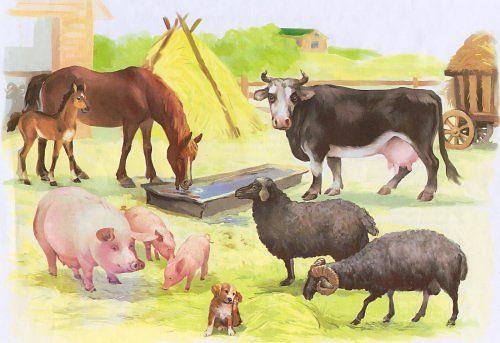 Скотный двор чуть дальше домаВесь в опилках и соломе.Здесь жилища для скотаОт морозов и дождя!Есть коровник для коровы, 	  И построена конюшня		Для овечки и барана Для телёнка и быка, 		  Для лошадки и коня. 			Здесь построена овчарня,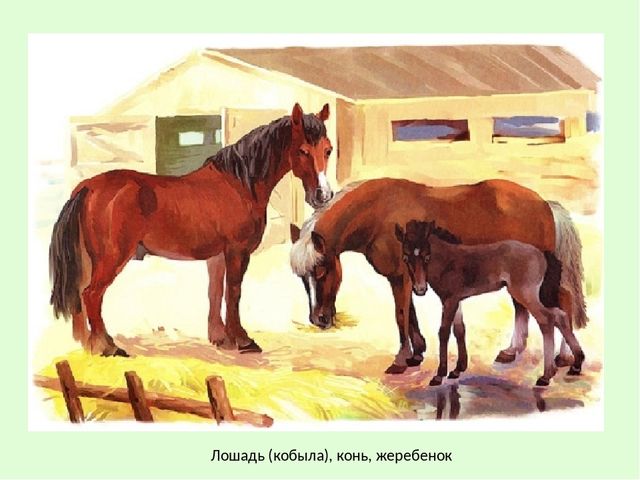 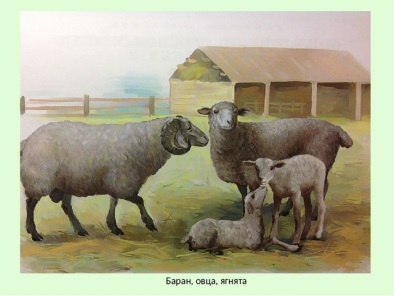 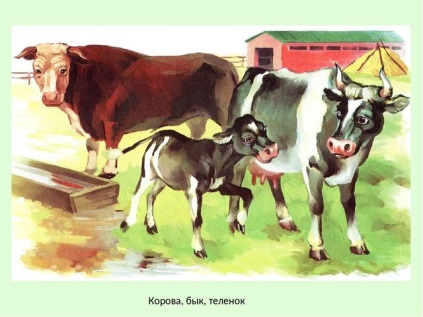 А для коз – козлятник, 	Для свиней – свинарник. 	Под крылечком есть для псаБудка или конура,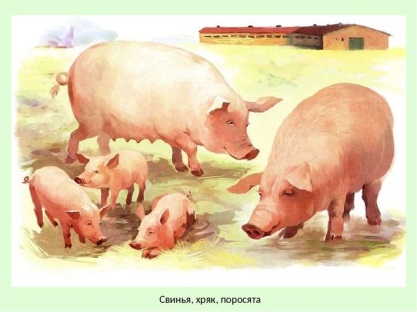 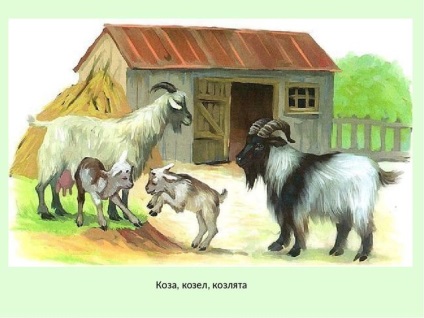 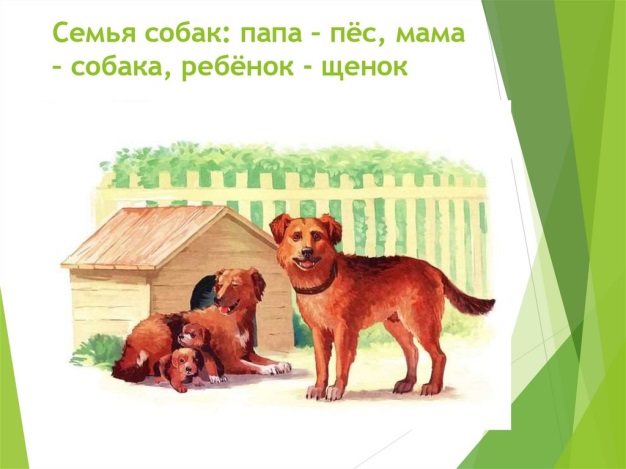 Кошку в дом пускают жить,В подполе мышей ловить!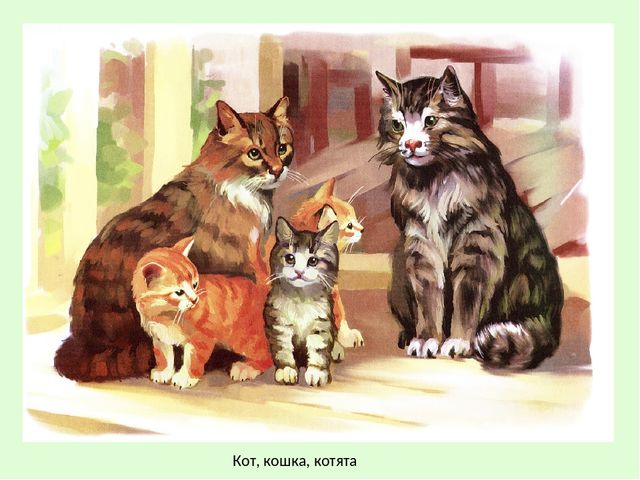 А к весне у всех животныхПрибавление, потомство!У коровы есть телёнок,	У лошадки – жеребёнок,		Есть у козочки – козлята,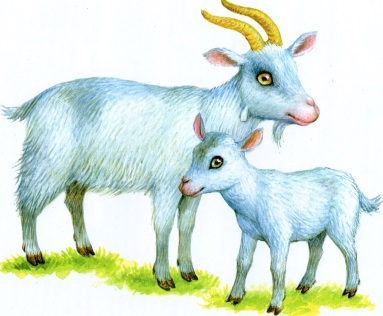 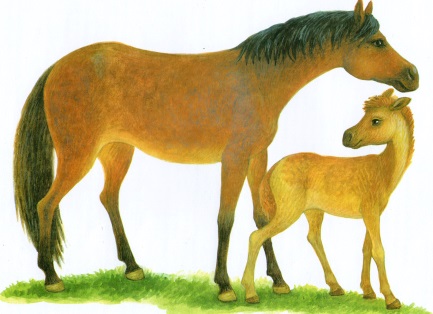 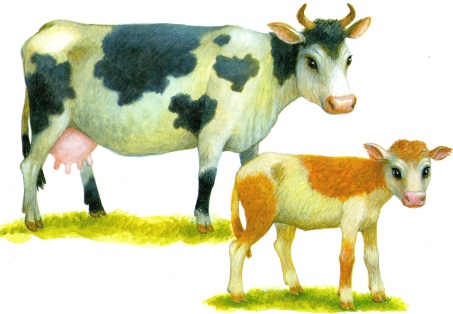 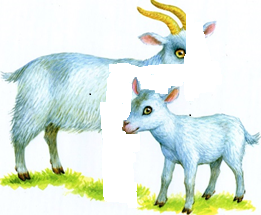 А у свинки – поросята, 		У овечки есть ягнёнок,		У ослицы есть ослёнок, 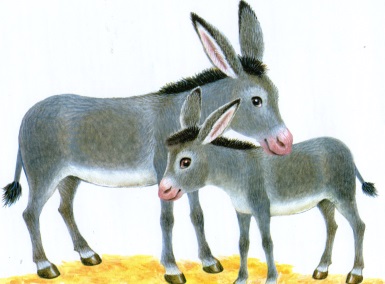 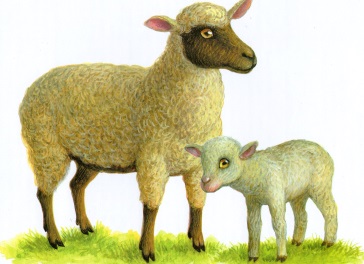 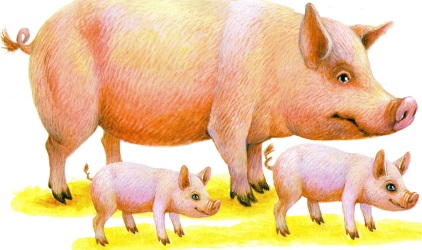 Есть у кошечки котята, 	У собаки есть щенята, 		У крольчихи есть крольчата,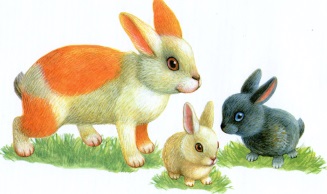 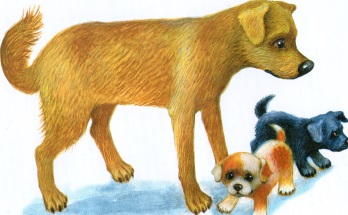 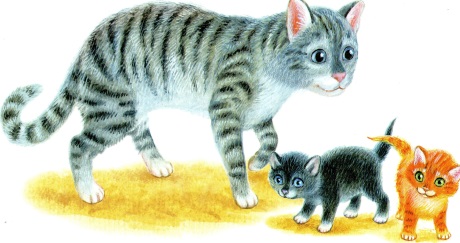 Назовите всех, ребята!Будь внимателен, дружок,Чей ты слышишь голосок?Блеет жалобно ягнёнок 							И козлёнок блеет тоже.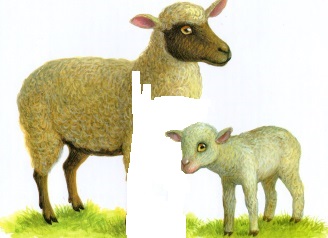 Поросёнок хрюкает,							Котёночек мяукает.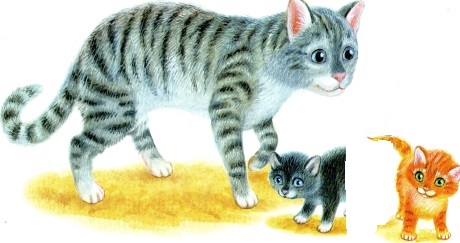 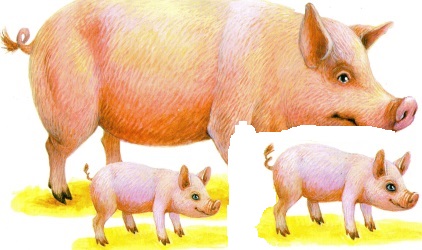 А телёночек мычит,							Звонко лает наш щенок,У него забавный вид!							Заглушить он всех готов!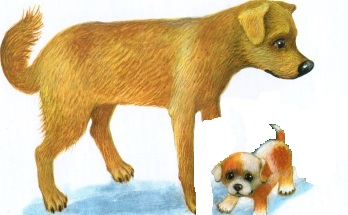 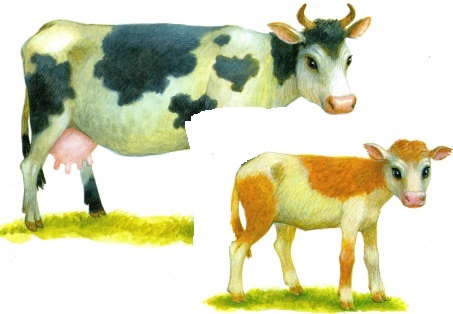         Жеребёнок громко ржёт,         По земле копытом бьёт!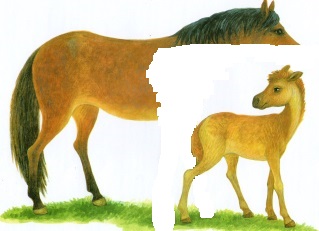 Знаю всех теперь животных,Добрых, ласковых, покорных,Людям пользу все несут,Их «домашними» зовут!										(Автор Мелентьева Е.Г.)